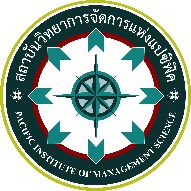 แบบคำขอรับบริการ
สำนักวิจัยและพัฒนา คณะวิทยาการจัดการ สถาบันวิทยาการจัดการแห่งแปซิฟิคสำหรับผู้ขอรับบริการข้าพเจ้า.....................................................................................สถานภาพ/ตำแหน่ง  อาจารย์  บุคลากร  นักศึกษาสังกัด..............................................................................................................................................................................สถานที่ทำงาน/ที่อยู่............................................................โทรศัพท์................................. E-mail :.....................................มีความประสงค์ขอรับบริการ รับปรึกษา/คำแนะนำเบื้องต้น 
 ตรวจสอบการประดิษฐ์เบื้องต้น
 นำส่งเอกสารจด แจ้ง /ยื่นจดทรัพย์สินทางปัญญา 
 อื่น ๆ(โปรดระบุ).......................................................................
ประเภทของทรัพย์สินทางปัญญา 
 สิทธิบัตร/อนุสิทธิบัตร          ลิขสิทธิ์ 
 ความลับทางการค้า             เครื่องหมายการค้า 
เอกสารที่แนบมาด้วย จำนวน.................ฉบับ ได้แก่ 
 แบบฟอร์มการยื่นจดแจ้งลิขสิทธิ์ 
 แบบฟอร์มยื่นคำขอรับสิทธิบัตร/อนุสิทธิบัตร 
 แบบฟอร์มการยินยอมเปิดเผยงานวิจัยและการประดิษฐ์ 
 แบบฟอร์มการแจ้งข้อมูลความลับทางการค้า 
 แบบฟอร์มการยื่นจดเครื่องหมายการค้า 
 หนังสือมอบอำนาจ 
 หนังสือสัญญาโอนสิทธิ์ อื่น ๆ (โปรดระบุ)............................ 
หมายเหตุ : ................................................................. ................
................ ................ ................ ................ ................ ................ 
สำหรับเจ้าหน้าที่ การตรวจสอบเอกสาร 
 แบบฟอร์มแจ้งข้อมูลสำหรับการยื่นคำขอรับสิทธิบัตร/อนุสิทธิบัตร  แบบฟอร์มการยินยอมเปิดเผยงานวิจัยและการประดิษฐ์ 
 แบบฟอร์มประกอบการยื่นจดแจ้งลิขสิทธิ์ 
 แบบฟอร์มการแจ้งข้อมูลความลับทางการค้า 
 แบบฟอร์มแจ้งข้อมูลประกอบการยื่นจดทะเบียนเครื่องหมายการค้า 
 แบบฟอร์มอื่น ๆเรียน คณบดี 
       ข้าพเจ้าได้ทำการตรวจสอบเอกสารดังกล่าวข้างต้นครบถ้วน ถูกต้องแล้ว        จึงเรียนมาเพื่อโปรดทราบพิจารณา ทราบ พิจารณา…………………………………………………………………….…………………………………………………………………………………….สำหรับผู้ขอรับบริการข้าพเจ้า.....................................................................................สถานภาพ/ตำแหน่ง  อาจารย์  บุคลากร  นักศึกษาสังกัด..............................................................................................................................................................................สถานที่ทำงาน/ที่อยู่............................................................โทรศัพท์................................. E-mail :.....................................มีความประสงค์ขอรับบริการ รับปรึกษา/คำแนะนำเบื้องต้น 
 ตรวจสอบการประดิษฐ์เบื้องต้น
 นำส่งเอกสารจด แจ้ง /ยื่นจดทรัพย์สินทางปัญญา 
 อื่น ๆ(โปรดระบุ).......................................................................
ประเภทของทรัพย์สินทางปัญญา 
 สิทธิบัตร/อนุสิทธิบัตร          ลิขสิทธิ์ 
 ความลับทางการค้า             เครื่องหมายการค้า 
เอกสารที่แนบมาด้วย จำนวน.................ฉบับ ได้แก่ 
 แบบฟอร์มการยื่นจดแจ้งลิขสิทธิ์ 
 แบบฟอร์มยื่นคำขอรับสิทธิบัตร/อนุสิทธิบัตร 
 แบบฟอร์มการยินยอมเปิดเผยงานวิจัยและการประดิษฐ์ 
 แบบฟอร์มการแจ้งข้อมูลความลับทางการค้า 
 แบบฟอร์มการยื่นจดเครื่องหมายการค้า 
 หนังสือมอบอำนาจ 
 หนังสือสัญญาโอนสิทธิ์ อื่น ๆ (โปรดระบุ)............................ 
หมายเหตุ : ................................................................. ................
................ ................ ................ ................ ................ ................ 
………………………….
(…………………………………….)ผู้อำนวยการสำนักวิจัยและพัฒนา......./......../..........สำหรับผู้ขอรับบริการข้าพเจ้า.....................................................................................สถานภาพ/ตำแหน่ง  อาจารย์  บุคลากร  นักศึกษาสังกัด..............................................................................................................................................................................สถานที่ทำงาน/ที่อยู่............................................................โทรศัพท์................................. E-mail :.....................................มีความประสงค์ขอรับบริการ รับปรึกษา/คำแนะนำเบื้องต้น 
 ตรวจสอบการประดิษฐ์เบื้องต้น
 นำส่งเอกสารจด แจ้ง /ยื่นจดทรัพย์สินทางปัญญา 
 อื่น ๆ(โปรดระบุ).......................................................................
ประเภทของทรัพย์สินทางปัญญา 
 สิทธิบัตร/อนุสิทธิบัตร          ลิขสิทธิ์ 
 ความลับทางการค้า             เครื่องหมายการค้า 
เอกสารที่แนบมาด้วย จำนวน.................ฉบับ ได้แก่ 
 แบบฟอร์มการยื่นจดแจ้งลิขสิทธิ์ 
 แบบฟอร์มยื่นคำขอรับสิทธิบัตร/อนุสิทธิบัตร 
 แบบฟอร์มการยินยอมเปิดเผยงานวิจัยและการประดิษฐ์ 
 แบบฟอร์มการแจ้งข้อมูลความลับทางการค้า 
 แบบฟอร์มการยื่นจดเครื่องหมายการค้า 
 หนังสือมอบอำนาจ 
 หนังสือสัญญาโอนสิทธิ์ อื่น ๆ (โปรดระบุ)............................ 
หมายเหตุ : ................................................................. ................
................ ................ ................ ................ ................ ................ 
เรียน อธิการบดี เพื่อโปรดพิจารณาอนุมัติ………………………….
(…………………………………….)คณบดี......./......../..........………………………….
(…………………………………….)ผู้รับบริการ......./......../..........
………………………….
(…………………………………….)หัวหน้าหน่วยงาน......./......../..........เรียน อธิการบดี เพื่อโปรดพิจารณาอนุมัติ………………………….
(…………………………………….)คณบดี......./......../..........………………………….
(…………………………………….)ผู้รับบริการ......./......../..........
………………………….
(…………………………………….)หัวหน้าหน่วยงาน......./......../.......... อนุมัติ……………………………………………………………………….. ข้อเสนอแนะ..................................................................................……………………….
(…………………………………….)อธิการบดี......./......../..........